MaltaMaltaMaltaMaltaJune 2028June 2028June 2028June 2028SundayMondayTuesdayWednesdayThursdayFridaySaturday12345678910June 7th1112131415161718192021222324252627282930Saints Peter and PaulNOTES: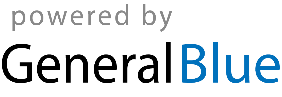 